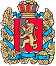 Администрация Шапкинского сельсоветаЕнисейского районаКрасноярского краяПОСТАНОВЛЕНИЕ22.11.2021г.        		            п. Шапкино                                     №36-п Об утверждении Положения об уведомленииГлавы Шапкинского сельсовета о возникшемконфликте интересов или о возможности еговозникновенияВ соответствии со статьей 11 Федерального закона от 25.12.2008 №273-ФЗ «О противодействии коррупции», руководствуясь Уставом Шапкинского сельсовета, ПОСТАНОВЛЯЮ:Утвердить Положение об уведомлении Главы Шапкинского сельсовета о возникшем конфликте интересов или о возможности его возникновения согласно приложению.Отменить постановление администрации Шапкинского сельсовета от 12.12.17№64-п «Об утверждении Положения об уведомлении Главы Шапкинского сельсовета о возникшем конфликте интересов или о возможности его возникновения»Постановление вступает в силу после официального опубликования в газете «Шапкинский вестник» и подлежит размещению на Интернет сайте администрации Шапкинского сельсовета.Контроль за исполнением настоящего постановления оставляю за собой. Глава Шапкинского сельсовета		                   		Загитова Л.И.Приложение к Постановлению администрацииШапкинского сельсоветаОт 22.11.2021 №36-пПОЛОЖЕНИЕ об уведомлении Главы Шапкинского сельсовета о возникшем конфликте интересов или о возможности его возникновенияНастоящее Положение определяет: Порядок уведомления муниципальным служащим представителя нанимателя (работодателя) о возникшем конфликте интересов или о возможности его возникновения (о возникновении личной заинтересованности при исполнении должностных обязанностей, которая приводит или может привести к конфликту интересов). Под конфликтом интересов в настоящем Порядке понимается ситуация, при которой личная заинтересованность (прямая или косвенная) лица, замещающего должность муниципальной службы, влияет или может повлиять на надлежащее, объективное и беспристрастное исполнение им должностных (служебных) обязанностей.Под личной заинтересованностью понимается возможность получения доходов в виде денег, иного имущества, в том числе имущественных прав, услуг имущественного характера, результатов выполненных работ или каких-либо выгод (преимуществ) муниципальным служащим и (или) состоящими с ним в близком родстве или свойстве лицами (родителями, супругами, детьми, братьями, сестрами, а также братьями, сестрами, родителями, детьми супругов и супругами детей), гражданами или организациями, с которыми муниципальный служащий           и (или) лица, состоящие с ним в близком родстве или свойстве, связаны                        имущественными, корпоративными или иными близкими отношениями. Порядок рассмотрения уведомлений главой сельсовета, являющегося представителем нанимателя муниципальных служащих администрации Шапкинского сельсовета.В случае возникновения у муниципального служащего личной заинтересованности, которая приводит или может привести к конфликту интересов, муниципальный служащий обязан не позднее рабочего дня, следующего за днем, когда ему стало об этом известно, уведомить Главу Шапкинского сельсовета.Уведомление оформляется муниципальным служащим в письменной форме согласно приложению №1 к настоящему Положению.Уведомление представляется Главе Шапкинского сельсовета, являющегося представителем нанимателя муниципальных служащих администрации Шапкинского сельсовета.Глава Шапкинского сельсовета в день получения уведомления регистрирует его в журнале регистрации уведомлений по форме согласно приложению №2 к настоящему Положению.Копия уведомления с отметкой о регистрации вручается (направляется) муниципальному служащему, представившему уведомление, в течение трех рабочих дней со дня регистрации.Глава Шапкинского сельсовета рассматривает уведомление и осуществляет подготовку мотивированного заключения, в котором отражается одно из следующих предложений:Об отсутствии признаков личной заинтересованности муниципального служащего, которая приводит или может привести к конфликту интересов;О наличии признаков личной заинтересованности муниципального служащего, которая приводит или может привести к конфликту интересов, и о необходимости принятия главой Шапкинского сельсовета мер по предотвращению или урегулированию конфликта интересов, стороной которого является муниципальный служащий;О наличии признаков, свидетельствующих, что муниципальным служащим не соблюдались требования об урегулировании конфликта интересов.Глава при подготовке заключения имеет право получать от муниципальных служащих, направивших уведомления, пояснения по изложенным в них обстоятельствам и направлять в установленном действующим законодательством порядке запросы в органы государственной власти, органы местного самоуправления и заинтересованные организации.Уведомление, заключение, другие дополнительные материалы в течение семи рабочих дней со дня регистрации представляются главе Шапкинского сельсовета.  В случае направления запросов, указанных в абзаце пятом пункта 5 настоящего Положения, уведомление, заключение и другие дополнительные материалы представляются главе Шапкинского сельсовета, в течение сорока пяти дней со дня регистрации уведомления. Указанный срок может быть продлен главой Шапкинского сельсовета, но не более чем на тридцать дней.Глава Шапкинского сельсовета по результатам рассмотрения уведомления и заключения в течение трех рабочих дней принимается одно из следующих решений:Признать, что при исполнении должностных обязанностей муниципальным служащим конфликт интересов отсутствует;Признать, что при исполнении должностных обязанностей муниципальным лицом личная заинтересованность приводит или может привести к конфликту интересов;Признать, что муниципальным служащим, направившим уведомление, не соблюдались требования об урегулировании конфликта интересов.В случае принятия решения, предусмотренного подпунктом 2 пункта 7 настоящего Положения, глава Шапкинского сельсовета в соответствии с Федеральным законом от 25.12.2008 №273-ФЗ «О противодействии коррупции», Федеральным законом от 02.03.2007 №25-ФЗ «О муниципальной службе в Российской Федерации» принимает меры по предотвращению или урегулированию конфликта интересов.В случае принятия решения, предусмотренного подпунктом 3 пункта 7 настоящего Положения, глава Шапкинского сельсовета направляет уведомление, заключение, другие дополнительные материалы в комиссию Шапкинского сельсовета по соблюдению требований к служебному поведению муниципальных служащих и урегулированию конфликта интересов.Комиссия Шапкинского сельсовета по соблюдению требований к служебному поведению муниципальных служащих и урегулированию конфликта интересов рассматривает уведомление, заключение, другие дополнительные материалы в порядке, утвержденном нормативным правовым актом администрации Шапкинского сельсовета, утвердившего положение о комиссии по соблюдению требований к служебному поведению муниципальных служащих Шапкинского сельсовета и урегулированию конфликта интересов. Приложение №1 кПоложению об уведомлениио возникшем конфликте интересовили о возможности его возникновения_________________________(отметка об ознакомлении)Главе Шапкинского сельсоветаЗагитовой Л.И.От_________________________(Ф.И.О., замещаемая должность)Уведомление о возникновении личной заинтересованности, котораяприводит или может привести к конфликту интересовСообщаю о возникновении у меня личной заинтересованности, которая приводит или может привести к конфликту интересов (нужное подчеркнуть).Обстоятельства, являющиеся основанием возникновения личной заинтересованности:__________________________________________________________________________________________________________________________________________________________Должностные (служебные) обязанности, на исполнение которых влияет или может повлиять личная заинтересованность:__________________________________________________________________________________________________________________________________________________________Предлагаемые меры по предотвращению или урегулированию конфликта интересов:__________________________________________________________________________________________________________________________________________________________«____»___________ ____г.______________________                                                                         ___________________(подпись)                                                                                                  (расшифровка подписи)Приложение №2 к Положению об уведомлениио возникшем конфликтеинтересов или о возможностиего возникновенияФорма журналарегистрации уведомлений о возникновении личнойзаинтересованности, которая приводит или может привести к конфликту интересов№ п/пДата регистрации уведомленияИнициалы имени и отчества, фамилия, должность лица, подавшего уведомлениеИнициалы имени и отчества, фамилия, должность муниципального служащего, зарегистрировавшего уведомлениеПодпись муниципального служащего, зарегистрировавшего уведомление12345